PD  K A M E N J A K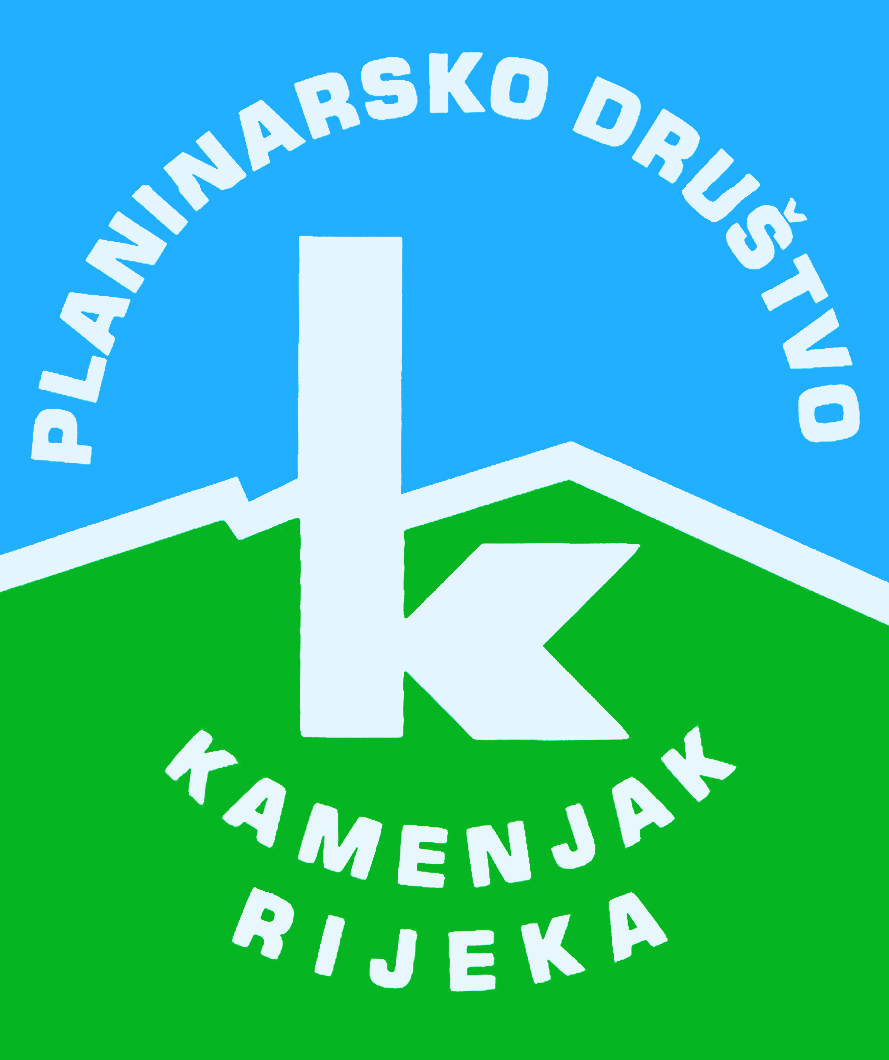 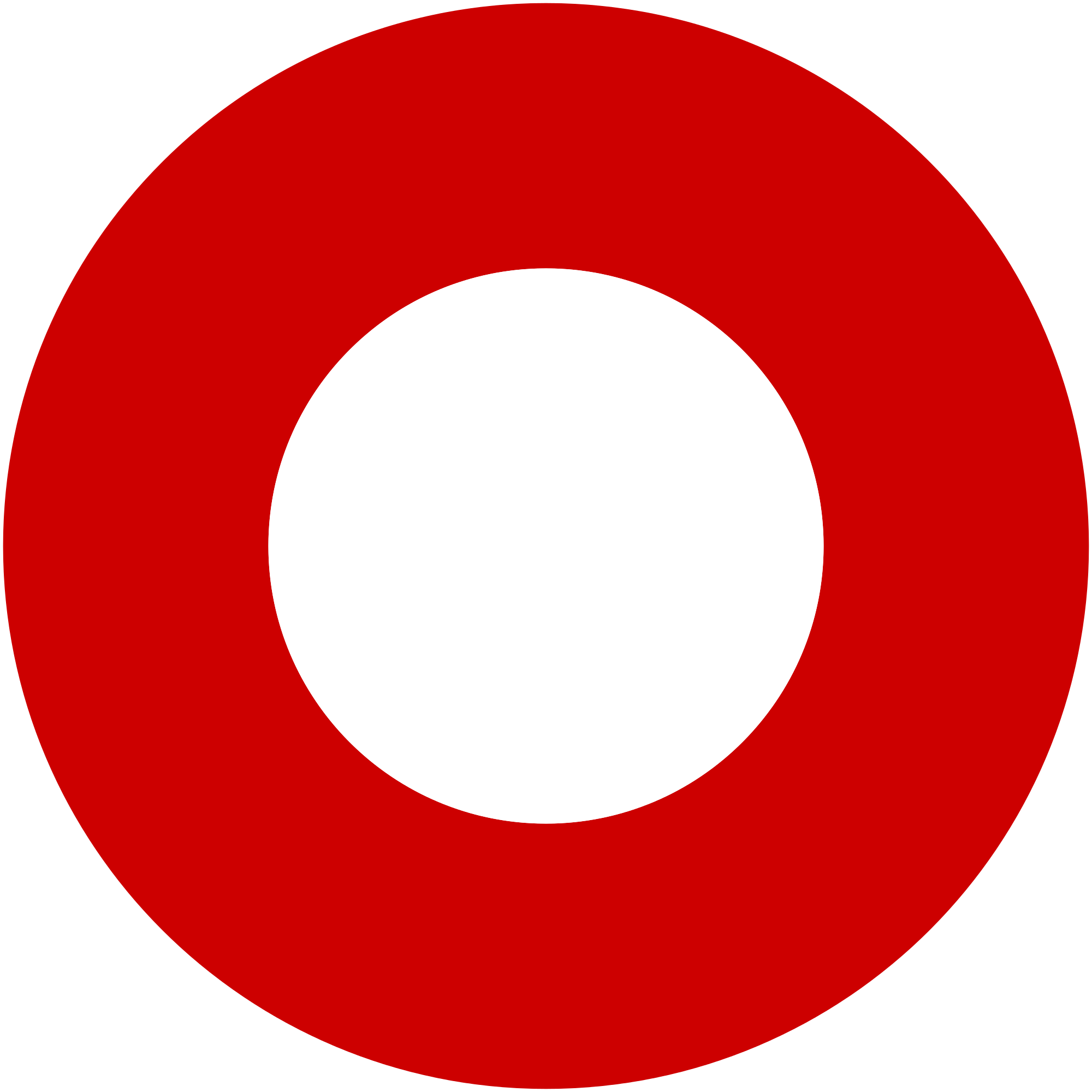 Korzo 40/I - RIJEKA tel: 051/331-212 Prijavom na izlet svaki član Društva potvrđuje da je upoznat sa zahtjevima izleta, da ispunjava zdravstvene, fizičke i tehničke uvjete za sigurno sudjelovanje na izletu, da ima uplaćenu članarinu HPS-a za tekuću godinu, te da pristupa izletu na vlastitu odgovornost. Sudionik je dužan tijekom izleta slušati upute vodiča. U slučaju loših vremenskih prilika ili drugih nepredviđenih okolnosti, vodič ima pravo promijeniti rutu ili otkazati izlet. Tofana di Rozes (3225 m) (I)Tofana di Rozes (3225 m) (I)subota, 29.07.2017.subota, 29.07.2017.Polazak: parkiralište Delta u 9 satiPovratak: u nedjelju, oko 22 hPrijevoz: osobna vozilaCijena: oko 350 kn (prijevoz, noćenje, osiguranje. Točna cijena znat će se nakon zatvaranja prijava)Opis: 
29. - 30. 07. 2017

Pozivam vas na 3. Kamenjakov uspon na Tofanu di Rozes. Dvodnevni izlet je namijenjen svim planinarima sa adekvatnom opremom i prethodnim iskustvom na feratama.Prvi dan: Dolazak u Cortinu d' Ampezzo nakon cca. 4.5 h vožnje gdje ćemo se smjestiti u kamp. Ostatak dana smo turisti u Cortini d' Ampezzo.Drugi dan: Autima se prebacujemo do ishodiša našeg uspona, na parkiralište Rif.A.Dibona.  Odavde krećemo stazom 404 do ulaza u feratu Giovanni Lipella. Vrijeme uspona po ferati je oko 6h te još oko 4 sata za pristup i povratak do doma.Nakon odmora i okrijepe krećemo doma.

U Rijeci smo oko 22 h. 

IZMJENA:

zbog zauzetosti doma noćit će se u kampu pored Cortine u šatorima.

Napomena:
Kod prijava napomenuti ako ste voljni voziti i da li imate šator. Šatori su uglavnom za 2-3 tako da ćemo se kombinirati.Opis: 
29. - 30. 07. 2017

Pozivam vas na 3. Kamenjakov uspon na Tofanu di Rozes. Dvodnevni izlet je namijenjen svim planinarima sa adekvatnom opremom i prethodnim iskustvom na feratama.Prvi dan: Dolazak u Cortinu d' Ampezzo nakon cca. 4.5 h vožnje gdje ćemo se smjestiti u kamp. Ostatak dana smo turisti u Cortini d' Ampezzo.Drugi dan: Autima se prebacujemo do ishodiša našeg uspona, na parkiralište Rif.A.Dibona.  Odavde krećemo stazom 404 do ulaza u feratu Giovanni Lipella. Vrijeme uspona po ferati je oko 6h te još oko 4 sata za pristup i povratak do doma.Nakon odmora i okrijepe krećemo doma.

U Rijeci smo oko 22 h. 

IZMJENA:

zbog zauzetosti doma noćit će se u kampu pored Cortine u šatorima.

Napomena:
Kod prijava napomenuti ako ste voljni voziti i da li imate šator. Šatori su uglavnom za 2-3 tako da ćemo se kombinirati.Težina staze: tehnički zahtjevna staza (sajle i klinovi) (oko 10 sati)Težina staze: tehnički zahtjevna staza (sajle i klinovi) (oko 10 sati)Oprema: Komplet za samoosiguranje sa absorberom, kaciga, čeona lampa, krema za sunčanje, šator i vreća za spavanjeOprema: Komplet za samoosiguranje sa absorberom, kaciga, čeona lampa, krema za sunčanje, šator i vreća za spavanjeVodič(i): Davor MiketaVodič(i): Davor MiketaPrijave i informacije: u tajništvu Društva do 18.07.2017.Prijave i informacije: u tajništvu Društva do 18.07.2017.